SLOVENŠČINA – 9. RAZRED – SKUPINA ZUPAN				23. 3. 2020En teden dela na daljavo je za nami in verjamem, da vam gre dobro Če pa imaš težave, vprašanja … piši na moj elektronski naslov.Rešitve petkovih vaj (upam, da ti je šlo dobro):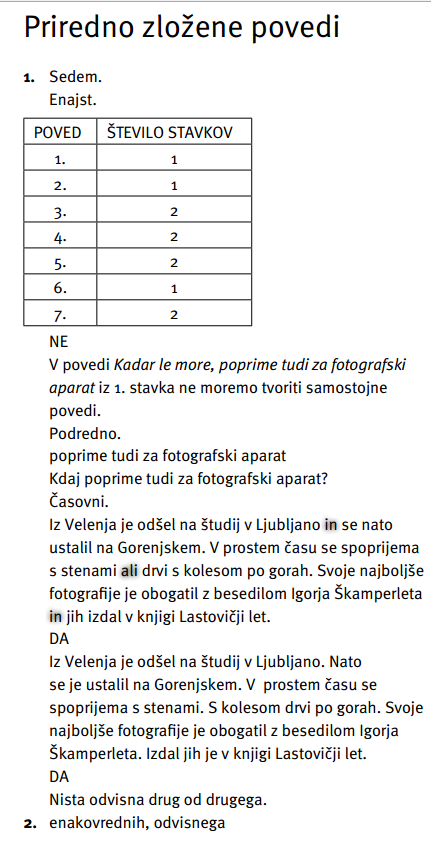 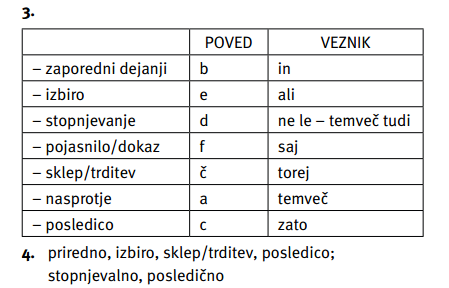 Naredi naloge v DZ: str. 23,24/5.-7. Pomagaj si z zvezkom. Rešitve dobiš jutri.Jutri bomo naredili še povzetek v zvezek in priredja utrjevali z dodatnimi vajami.